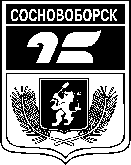 АДМИНИСТРАЦИЯ ГОРОДА СОСНОВОБОРСКАПОСТАНОВЛЕНИЕ09 апреля 2020 	                № 518В соответствии со ст.179 Бюджетного кодекса РФ, постановлением администрации г.Сосновоборска от 18.09.2013 № 1564 «Об утверждении Порядка принятия решений и разработке муниципальных программ города Сосновоборска, их формировании и реализации», постановлением администрации города от 06.11.2013 № 1847 «Об утверждении Перечня муниципальных программ города Сосновоборска», руководствуясь статьями 24, 38 Устава города, ПОСТАНОВЛЯЮ1. Внести следующие изменения в постановление администрации города Сосновоборска от 13 ноября 2019 года № 1786 «Об утверждении муниципальной программы «Культура города Сосновоборска»:1.1. В приложении № 1 к постановлению «Паспорт муниципальной программы» раздел «Ресурсное обеспечение Программы» изложить в новой редакции:1.2. В Основных разделах муниципальной Программы, раздел 5. «Перечень подпрограмм с указанием сроков их реализации и ожидаемых результатов» абзац 11 изложить в следующей редакции: «В рамках подпрограммы решаются следующие задачи:организация предоставления дополнительного образования детей в области культуры и искусства;реализация творческих инициатив населения, творческих союзов и организаций культуры;создание безопасных комфортных условий функционирования муниципальных учреждений культуры;оснащение образовательных учреждений в сфере культуры музыкальными инструментами, оборудованием и учебными материалами.».1.3.приложение № 1 к паспорту муниципальной программы «Культура города Сосновоборска» изложить в новой редакции согласно приложению 1 к настоящему постановлению;1.4. приложение № 2 к паспорту муниципальной программы «Культура города Сосновоборска» изложить в новой редакции согласно приложению 2 к настоящему постановлению;1.5. приложение № 1 к муниципальной программе «Культура города Сосновоборска» изложить в новой редакции согласно приложению 3 к настоящему постановлению;1.6. приложение № 2 к муниципальной программе «Культура города Сосновоборска» изложить в новой редакции согласно приложению 4 к настоящему постановлению;1.7. приложение № 3 к муниципальной программе «Культура города Сосновоборска» изложить в новой редакции согласно приложению 5 к настоящему постановлению;1.8. в приложении № 4 к муниципальной программе «Культура города Сосновоборска» в паспорте подпрограммы 1 «Развитие библиотечного и музейного дела» раздел «Объемы и источники финансирования подпрограммы» изложить в следующей редакции:1.9. в приложении № 4 пункт 2.7. «Обоснование финансовых, материальных и трудовых затрат (ресурсное обеспечение подпрограммы) с указанием источников финансирования» раздела 2 «Основные разделы Подпрограммы» подпрограммы 1 «Развитие библиотечного и музейного дела» изложить в новой редакции:	«Финансовое обеспечение реализации мероприятий подпрограммы осуществляется за счет средств муниципального, федерального, краевого бюджета и внебюджетных источников финансирования.Общий объем финансирования подпрограммы – 37 705,00 тыс. руб., в том числе по годам:2020 год – 13 637,00 тыс. руб.;2021 год – 12 034,00 тыс. руб.;2022 год – 12 034,00 тыс. руб.Общий объем финансирования за счет средств федерального бюджета – 0,00 тыс. руб., из них по годам:2020 год – 0,00 тыс. руб.;2021 год – 0,00 тыс. руб.;2022 год – 0,00 тыс. руб.Общий объем финансирования за счет средств краевого бюджета – 247,30 тыс. руб., из них по годам:2020 год – 191,10 тыс. руб.;2021 год – 28,10 тыс. руб.;2022 год – 28,10 тыс. руб.Общий объем финансирования за счет средств муниципального бюджета – 35047,70 тыс. руб., из них по годам:2020 год – 11 845,90 тыс. руб.;2021 год – 11 600,90 тыс. руб.;2022 год – 11 600,90 тыс. руб.Общий объем финансирования из внебюджетных источников – 2 410,00 тыс. руб., из них по годам:2020 год – 1 600,00 тыс. руб.;2021 год – 405,00 тыс. руб.;2022 год – 405,00 тыс. руб.1.10. приложение № 1 к подпрограмме 1 «Развитие библиотечного 
и музейного дела», реализуемой в рамках муниципальной программы «Культура города Сосновоборска» изложить в новой редакции согласно приложению 6 к настоящему постановлению;1.11. приложение № 2 к подпрограмме 1 «Развитие библиотечного 
и музейного дела», реализуемой в рамках муниципальной программы «Культура города Сосновоборска» изложить в новой редакции согласно приложению 7 к настоящему постановлению;1.12. в приложении № 5 к муниципальной программе «Культура города Сосновоборска» в паспорте подпрограммы 2 «Развитие дополнительного образования в области культуры и искусства» раздел «Объемы и источники финансирования подпрограммы» изложить в следующей редакции:1.13. В п. 2.2 «Основная цель, задачи, этапы и сроки выполнения подпрограммы, целевые индикаторы» в паспорте подпрограммы 2 «Развитие дополнительного образования в области культуры и искусства» абзац 2 изложить в следующей редакции:«В рамках подпрограммы предполагается решить следующие задачи: организация предоставления дополнительного образования детей в области культуры и искусства;реализация творческих инициатив населения, творческих союзов и организаций культуры;создание безопасных комфортных условий функционирования муниципальных учреждений культуры;оснащение образовательных учреждений в сфере культуры музыкальными инструментами, оборудованием и учебными материалами.».1.14. В приложении № 5 к муниципальной программе «Культура 
города Сосновоборска» пункт 2.7. «Обоснование финансовых, материальных и трудовых затрат (ресурсное обеспечение подпрограммы) с указанием источников финансирования» раздела 2 «Основные разделы Подпрограммы» подпрограммы 2 «Развитие дополнительного образования в области культуры и искусства» изложить в новой редакции:«Финансовое обеспечение реализации мероприятий подпрограммы осуществляется за счет средств муниципального бюджета и внебюджетных источников финансирования.Общий объем финансирования подпрограммы – 62 245,11 тыс. руб., в том числе по годам: 2020 год – 24 159,31 тыс. руб.;2021 год – 19 042,90 тыс. руб.;2022 год – 19 042,90 тыс. руб.Общий объем финансирования за счет средств федерального бюджета – 3 800,00 тыс. рублей, из них по годам:2020 год – 3 800,00 тыс. руб.;2021 год – 0,00 тыс. руб.;2022 год – 0,00 тыс. руб.Общий объем финансирования за счет средств краевого бюджета – 636,00 тыс. руб., из них по годам:2020 год – 636,00 тыс. руб.;2021 год – 0,00 тыс. руб.;2022 год – 0,00 тыс. руб.Общий объем финансирования за счет средств муниципального бюджета – 55 159,11 тыс. рублей, из них по годам:2020 год – 18 473,31 тыс. руб.;2021 год – 18 342,90 тыс. руб.;2022 год – 18 342,90 тыс. руб.Общий объем финансирования из внебюджетных источников – 2 650,00 тыс. руб., в том числе по годам:2020 год – 1 250,00 тыс. руб.;2021год – 700,00 тыс. руб.;2022 год – 700,00 тыс. руб.1.15. приложение № 1 к подпрограмме 2 «Развитие дополнительного образования в области культуры и искусства», реализуемой в рамках муниципальной программы «Культура города Сосновоборска» изложить в новой редакции согласно приложению 8 к настоящему постановлению;1.16. приложение № 2 к подпрограмме 2 «Развитие дополнительного образования в области культуры и искусства», реализуемой в рамках муниципальной программы «Культура города Сосновоборска» изложить в новой редакции согласно приложению 9 к настоящему постановлению;1.17. приложение № 6 к муниципальной программе «Культура города Сосновоборска» в паспорте подпрограммы 3 «Искусство и народное творчество» раздел «Объемы и источники финансирования подпрограммы» изложить в следующей редакции:1.18. в приложении № 6 к муниципальной программе «Культура города Сосновоборска» пункт 2.7. «Обоснование финансовых, материальных и трудовых затрат (ресурсное обеспечение подпрограммы) с указанием источников финансирования» раздела 2 «Основные разделы Подпрограммы» подпрограммы 3 «Искусство и народное творчество» изложить в следующей редакции:Общий объем финансирования подпрограммы – 52 432,10 тыс.руб., из них по годам:2020 год – 17 979,50 тыс. руб.;2021 год – 17 226,30 тыс. руб.;2022 год – 17 226,30 тыс. руб. Общий объем финансирования за счет средств федерального бюджета – 0,00 руб., из них по годам:2020 год –0,00 тыс. руб.;2021 год – 0,00 тыс. руб.;2022 год – 0,00 тыс. руб.Общий объем финансирования за счет средств краевого бюджета – 143,20 руб., из них по годам:2020 год – 143,20 тыс. руб.;2021 год – 0,00 тыс. руб.;2022 год – 0,00 тыс. руб. Общий объем финансирования за счет средств муниципального бюджета – 46888,90 руб., из них по годам:2020 год – 16 036,30 тыс. руб.;2021 год – 15 426,30 тыс. руб.;2022 год – 15 426,30 тыс. руб.Общий объем финансирования из внебюджетных источников – 5 400,00 тыс. руб., в том числе по годам:2020 год – 1800,00 тыс. руб.;2021 год – 1 800,00 тыс. руб.;2022 год – 1 800,00 тыс. руб1.19. приложение № 1 к подпрограмме 3 «Искусство и народное творчество», реализуемой в рамках муниципальной программы «Культура города Сосновоборска» изложить в новой редакции согласно приложению 10 к настоящему постановлению;1.20. приложение № 2 к подпрограмме 3 «Искусство и народное творчество», реализуемой в рамках муниципальной программы «Культура города Сосновоборска» изложить в новой редакции согласно приложению 11 к настоящему постановлению;1.21 в приложении № 7 к муниципальной программе «Культура города Сосновоборска» в паспорте подпрограммы 4 «Обеспечение условий реализации программы и прочие мероприятия» раздел «Объемы и источники финансирования подпрограммы» изложить в следующей редакции:1.22. в приложении № 7 к муниципальной программе «Культура города Сосновоборска» пункт 2.7. «Обоснование финансовых, материальных и трудовых затрат (ресурсное обеспечение подпрограммы) с указанием источников финансирования» раздела 2 «Основные разделы Подпрограммы» подпрограммы 4 «Обеспечение условий реализации программы и прочие мероприятия» изложить в следующей редакции:Общий объем финансирования подпрограммы – 221 188,07 тыс. руб., из них по годам:2020 год – 79 821,479 тыс. рублей;2021 год – 71 461,00 тыс. рублей;2022 год – 69 905,60 тыс. рублей.Общий объем финансирования за счет средств краевого бюджета – 3 020,20 тыс. рублей, из них по годам:2020 год – 3 020,20 тыс. рублей;2021 год – 0,00 тыс. рублей;2022 год – 0,00 тыс. рублей.                Общий объем финансирования за счет средств муниципального бюджета – 218 167,87 тыс. рублей, из них по годам:2020 год – 76 801,27 тыс. рублей;2021 год – 71 461,00 тыс. рублей;2022 год – 69 905,60 тыс. рублей. 1.23. приложение № 2 к подпрограмме 4 «Обеспечение условий реализации программы и прочие мероприятия», реализуемой в рамках муниципальной программы «Культура города Сосновоборска» изложить в новой редакции согласно приложению 12 к настоящему постановлению.2. Постановление вступает в силу в день, следующий за днем его официального опубликования в газете «Рабочий».И.о. Главы города			                                                       В.С. ПьяныхИнформация о распределении планируемых расходов по отдельным мероприятиям программы, подпрограммам муниципальной программы «Культура города Сосновоборска»Приложение 4
к постановлению администрации
 города Сосновоборска
от « 09 » апреля 2020 г. № 518
Приложение № 2к муниципальной программе «Культура города Сосновоборска»Информация о ресурсном обеспечении и прогнозной оценке расходов на реализацию целей муниципальной программы «Культура города Сосновоборска» с учетом источников финансирования, в том числе средств федерального бюджета, бюджета субъекта РФ и муниципального бюджета и внебюджетных источников финансированияПриложение 5
к постановлению администрации
 города Сосновоборска
от « 09 » апреля 2020 г. № 518
Приложение № 3к муниципальной программе «Культура города Сосновоборска»Прогноз сводных показателей муниципальных заданий Перечень мероприятий подпрограммы «Развитие библиотечного и музейного дела»Перечень мероприятий подпрограммы «Развитие дополнительного образования в области культуры и искусства»Перечень целевых индикаторов подпрограммы «Искусство и народное творчество»Перечень мероприятий подпрограммы «Искусство и народное творчество»Перечень мероприятий подпрограммы «Обеспечение условий реализации программы и прочие мероприятия»О внесении изменений в постановление администрации города Сосновоборска от 13.11.2019 №1786 «Об утверждении муниципальной программы «Культура города Сосновоборска»Ресурсное обеспечение ПрограммыОбщий объем финансирования Программы – 373 570,28 тыс. руб., в том числе по годам:2020 – 135 597,28 тыс. руб.;2021 – 119 764,20 тыс. руб.;2022 – 118 208,80 тыс. руб.Общий объем финансирования Программы за счет средств муниципального бюджета – 355 263,58 тыс. руб., в том числе по годам:2020 – 123 156,78 тыс. руб.;2021 – 116 831,10 тыс. руб.;2022 – 115 275,70 тыс. руб.Общий объем финансирования Программы за счет средств федерального бюджета – 3 800,00 тыс. руб., в том числе по годам:2020 – 3 800,00 тыс. руб.;2021 – 0,00 тыс. руб.;2022 – 0,00 тыс. руб.Общий объем финансирования Программы за счет краевого бюджета 4 046,70 тыс. руб., в том числе по годам:2020 – 3 990,50 тыс. руб.;2021 – 28,10 тыс. руб.;2022 – 28,10 тыс. руб.Общий объем финансирования за счет внебюджетных источников – 10 460,00 тыс. руб., в том числе по годам:2020 – 4 650,00 тыс. руб.;2021 – 2 905,00 тыс. руб.;2022 – 2 905,00 тыс. руб.Объемы и источники финансирования подпрограммыОбщий объем финансирования подпрограммы – 37 705,00 тыс. руб., в том числе по годам:2020 год – 13 637,00 тыс. руб.;2021 год – 12 034,00 тыс. руб.;2022 год – 12 034,00 тыс. руб.Общий объем финансирования за счет средств федерального бюджета – 0,00 тыс. руб., из них по годам:2020 год – 0,00 тыс. руб.;2021 год – 0,00 тыс. руб.;2022 год – 0,00 тыс. руб.Общий объем финансирования за счет средств краевого бюджета – 247,30 тыс. руб., из них по годам:2020 год – 191,10 тыс. руб.;2021 год – 28,10 тыс. руб.;2022 год – 28,10 тыс. руб.Общий объем финансирования за счет средств муниципального бюджета – 35 047,70 тыс. руб., из них по годам:2020 год – 11 845,90 тыс. руб.;2021 год – 11 600,90 тыс. руб.;2022 год – 11 600,90 тыс. руб.Общий объем финансирования из внебюджетных источников – 2 410,00 тыс. руб., из них по годам:2020 год – 1 600,00 тыс. руб.;2021 год – 405,00 тыс. руб.;2022 год – 405,00 тыс. руб.Объемы и источники финансирования подпрограммы Общий объем финансирования подпрограммы – 62 245,11 тыс. руб., в том числе по годам: 2020 год – 24 159,31 тыс. руб.;2021 год – 19 042,90 тыс. руб.;2022 год – 19 042,90 тыс. руб.Общий объем финансирования за счет средств федерального бюджета – 3 800,00 тыс. рублей, из них по годам:2020 год – 3 800,00 тыс. руб.;2021 год – 0,00 тыс. руб.;2022 год – 0,00 тыс. руб.Общий объем финансирования за счет средств краевого бюджета – 636,00 тыс. руб., из них по годам:2020 год – 636,00 тыс. руб.;2021 год – 0,00 тыс. руб.;2022 год – 0,00 тыс. руб.Общий объем финансирования за счет средств муниципального бюджета – 55 159,11 тыс. рублей, из них по годам:2020 год – 18 473,31 тыс. руб.;2021 год – 18 342,90 тыс. руб.;2022 год – 18 342,90 тыс. руб.Общий объем финансирования из внебюджетных источников – 2 650,00 тыс. руб., в том числе по годам:2020 год – 1 250,00 тыс. руб.;2021год – 700,00 тыс. руб.;2022 год – 700,00 тыс. руб.Объемы и источники финансирования подпрограммы Общий объем финансирования подпрограммы – 52 432,10 тыс.руб., из них по годам:2020 год – 17 979,50 тыс. руб.;2021 год – 17 226,30 тыс. руб.;2022 год – 17 226,30 тыс. руб. Общий объем финансирования за счет средств федерального бюджета – 0,00 руб., из них по годам:2020 год –0,00 тыс. руб.;2021 год – 0,00 тыс. руб.;2022 год – 0,00 тыс. руб.Общий объем финансирования за счет средств краевого бюджета – 143,20 руб., из них по годам:2020 год – 143,20 тыс. руб.;2021 год – 0,00 тыс. руб.;2022 год – 0,00 тыс. руб. Общий объем финансирования за счет средств муниципального бюджета – 46 888,90 руб., из них по годам:2020 год – 16 036,30 тыс. руб.;2021 год – 15 426,30 тыс. руб.;2022 год – 15 426,30 тыс. руб.Общий объем финансирования из внебюджетных источников – 5 400,00 тыс. руб., в том числе по годам:2020 год – 1800,00 тыс. руб.;2021 год – 1 800,00 тыс. руб.;2022 год – 1 800,00 тыс. руб.Объемы и источники финансирования подпрограммы Общий объем финансирования подпрограммы – 221 188,07 тыс. руб., из них по годам:2020 год – 79 821,479 тыс. рублей;2021 год – 71 461,00 тыс. рублей;2022 год – 69 905,60 тыс. рублей.Общий объем финансирования за счет средств краевого бюджета – 3 020,20 тыс. рублей, из них по годам:2020 год – 3020,20 тыс. рублей;2021 год – 0,00 тыс. рублей;2022 год – 0,00 тыс. рублей.                Общий объем финансирования за счет средств муниципального бюджета – 218 167,87 тыс. рублей, из них по годам:2020 год – 76 801,27 тыс. рублей;2021 год – 71 461,00 тыс. рублей;2022 год – 69 905,60 тыс. рублей. Приложение №1
к постановлению администрации
 города Сосновоборска
от «09» апреля 2020 г. № 518Перечень целевых показателей и показателей результативности программы с расшифровкой плановых значений по годам ее реализацииПриложение №2
к постановлению администрации
 города Сосновоборска
от «09» апреля 2020 г. № 518Приложение № 2к паспорту муниципальной программы «Культура города Сосновоборска»Значения целевых показателей на долгосрочный периодПриложение №3
к постановлению администрации
 города Сосновоборска
от «09» апреля 2020 г. № 518Приложение № 1к муниципальной программе«Культура города Сосновоборска»Статус (муниципальная программа, подпрограмма)Наименование  программы, подпрограммыНаименование ГРБСКод бюджетной классификацииКод бюджетной классификацииКод бюджетной классификацииКод бюджетной классификацииРасходы (тыс. руб.), годыРасходы (тыс. руб.), годыРасходы (тыс. руб.), годыРасходы (тыс. руб.), годыСтатус (муниципальная программа, подпрограмма)Наименование  программы, подпрограммыНаименование ГРБСГРБСРзЦСРВРочередной финансовый год 2020первый год планового периода 2021второй год планового периода 2022Итого на периодСтатус (муниципальная программа, подпрограмма)Наименование  программы, подпрограммыНаименование ГРБСГРБСПрЦСРВРочередной финансовый год 2020первый год планового периода 2021второй год планового периода 2022Итого на периодМуниципальная программа«Культура города Сосновоборска»всего расходные обязательства по программеXXXX135 597,28119 764,20118 208,80373 570,28Муниципальная программа«Культура города Сосновоборска»в том числе ГРБС:XXXXМуниципальная программа«Культура города Сосновоборска»УКСТМ062XXX135 597,28119 764,20118 208,80373 570,28Подпрограмма 1Развитие библиотечного и музейного делавсего расходные обязательства по программеXXXX13 637,0012 034,0012 034,0037 705,00Подпрограмма 1Развитие библиотечного и музейного делав том числе ГРБС:XXXXПодпрограмма 1Развитие библиотечного и музейного делаУКСТМ062XXX13 637,0012 034,0012 034,0037 705,00Подпрограмма 2Развитие дополнительного образования в области культуры и искусстввсего расходные обязательства по программеXXXX24 159,3119 042,9019 042,9062 245,11Подпрограмма 2Развитие дополнительного образования в области культуры и искусствв том числе ГРБС:XXXXПодпрограмма 2Развитие дополнительного образования в области культуры и искусствУКСТМ062XXX24 159,3119 042,9019 042,9062 245,11Подпрограмма 3Искусство и народное творчествовсего расходные обязательства по программеXXXX17 979,5017 226,3017 226,3052 432,10Подпрограмма 3Искусство и народное творчествов том числе ГРБС:XXXXПодпрограмма 3Искусство и народное творчествоУКСТМ062XXX17 979,5017 226,3017 226,3052 432,10Подпрограмма 4Обеспечение условий реализации программы и прочие мероприятиявсего расходные обязательства по программеXXXX79 821,4771 461,0069 905,60221 188,07Подпрограмма 4Обеспечение условий реализации программы и прочие мероприятияв том числе ГРБС:XXXXПодпрограмма 4Обеспечение условий реализации программы и прочие мероприятияУКСТМ062XXX79 821,4771 461,0069 905,60221 188,07СтатусНаименование муниципальной программы, подпрограммы муниципальной программы, Ответственный исполнитель, соисполнителиИсточники финансированияОценка расходов(тыс. руб.), годыОценка расходов(тыс. руб.), годыОценка расходов(тыс. руб.), годыОценка расходов(тыс. руб.), годыСтатусНаименование муниципальной программы, подпрограммы муниципальной программы, Ответственный исполнитель, соисполнителиИсточники финансированияочередной финансовый год 2020первый год планового периода 2021второй год планового периода 2022итого на периодМуниципальная программаКультура города Сосновоборска (Ответственный исполнитель УКСТМ)Всего135 597,28119 764,20118 208,80373 570,28Муниципальная программаКультура города Сосновоборска (Ответственный исполнитель УКСТМ)в том числе:Муниципальная программаКультура города Сосновоборска (Ответственный исполнитель УКСТМ)федеральный бюджет3 800,000,000,003 800,00Муниципальная программаКультура города Сосновоборска (Ответственный исполнитель УКСТМ)краевой бюджет3 990,5028,1028,104 046,70Муниципальная программаКультура города Сосновоборска (Ответственный исполнитель УКСТМ)внебюджетные источники4 650,002 905,002 905,0010 460,00Муниципальная программаКультура города Сосновоборска (Ответственный исполнитель УКСТМ)муниципальный бюджет123 156,78116 831,10115 275,70355 263,58Муниципальная программаКультура города Сосновоборска (Ответственный исполнитель УКСТМ)юридические лица0,000,000,000,00Подпрограмма 1Развитие библиотечного и музейного дела (Ответственный исполнитель УКСТМ)Всего13 637,0012 034,0012 034,0037 705,00Подпрограмма 1Развитие библиотечного и музейного дела (Ответственный исполнитель УКСТМ)в том числе:Подпрограмма 1Развитие библиотечного и музейного дела (Ответственный исполнитель УКСТМ)УКСТМ13 637,0012 034,0012 034,0037 705,00Подпрограмма 1Развитие библиотечного и музейного дела (Ответственный исполнитель УКСТМ)федеральный бюджет0,000,000,000,00Подпрограмма 1Развитие библиотечного и музейного дела (Ответственный исполнитель УКСТМ)краевой бюджет191,1028,1028,10247,30Подпрограмма 1Развитие библиотечного и музейного дела (Ответственный исполнитель УКСТМ)внебюджетные источники1 600,00405,00405,002 410,00Подпрограмма 1Развитие библиотечного и музейного дела (Ответственный исполнитель УКСТМ)муниципальный бюджет11 845,9011 600,9011 600,9035 047,70Подпрограмма 1Развитие библиотечного и музейного дела (Ответственный исполнитель УКСТМ)юридические лица0,000,000,000,00Подпрограмма 2Развитие дополнительного образования в области культуры и искусства (Ответственный исполнитель УКСТМ)Всего24 159,3119 042,9019 042,9062 245,11Подпрограмма 2Развитие дополнительного образования в области культуры и искусства (Ответственный исполнитель УКСТМ)в том числе:Подпрограмма 2Развитие дополнительного образования в области культуры и искусства (Ответственный исполнитель УКСТМ)УКСТМ24 159,3119 042,9019 042,9062 245,11Подпрограмма 2Развитие дополнительного образования в области культуры и искусства (Ответственный исполнитель УКСТМ)федеральный бюджет3 800,000,000,003 800,00Подпрограмма 2Развитие дополнительного образования в области культуры и искусства (Ответственный исполнитель УКСТМ)краевой бюджет636,000,000,00636,00Подпрограмма 2Развитие дополнительного образования в области культуры и искусства (Ответственный исполнитель УКСТМ)внебюджетные источники1 250,00700,00700,002 650,00Подпрограмма 2Развитие дополнительного образования в области культуры и искусства (Ответственный исполнитель УКСТМ)муниципальный бюджет18 473,3118 342,9018 342,9055 159,11Подпрограмма 2Развитие дополнительного образования в области культуры и искусства (Ответственный исполнитель УКСТМ)юридические лица0,000,000,000,00Подпрограмма 3Искусство и народное творчество (Ответственный исполнитель УКСТМ)Всего17 979,5017 226,3017 226,3052 432,10Подпрограмма 3Искусство и народное творчество (Ответственный исполнитель УКСТМ)в том числе:Подпрограмма 3Искусство и народное творчество (Ответственный исполнитель УКСТМ)УКСТМ17 979,5017 226,3017 226,3052 432,10Подпрограмма 3Искусство и народное творчество (Ответственный исполнитель УКСТМ)федеральный бюджет0,000,000,000,00Подпрограмма 3Искусство и народное творчество (Ответственный исполнитель УКСТМ)краевой бюджет143,200,000,00143,20Подпрограмма 3Искусство и народное творчество (Ответственный исполнитель УКСТМ)внебюджетные  источники1 800,001 800,001 800,005 400,00Подпрограмма 3Искусство и народное творчество (Ответственный исполнитель УКСТМ)муниципальный бюджет16 036,3015 426,3015 426,3046 888,90Подпрограмма 3Искусство и народное творчество (Ответственный исполнитель УКСТМ)юридические лица0,000,000,000,00Подпрограмма 4Обеспечение условий реализации программы и прочие мероприятия (Ответственный исполнитель УКСТМ, соисполнители Финансовое управление администрации  г. Сосновоборска)Всего79 821,4771 461,0069 905,60221 188,07Подпрограмма 4Обеспечение условий реализации программы и прочие мероприятия (Ответственный исполнитель УКСТМ, соисполнители Финансовое управление администрации  г. Сосновоборска)в том числе:Подпрограмма 4Обеспечение условий реализации программы и прочие мероприятия (Ответственный исполнитель УКСТМ, соисполнители Финансовое управление администрации  г. Сосновоборска)УКСТМ79 821,4771 461,0069 905,60221 188,07Подпрограмма 4Обеспечение условий реализации программы и прочие мероприятия (Ответственный исполнитель УКСТМ, соисполнители Финансовое управление администрации  г. Сосновоборска)федеральный бюджет0,000,000,000,00Подпрограмма 4Обеспечение условий реализации программы и прочие мероприятия (Ответственный исполнитель УКСТМ, соисполнители Финансовое управление администрации  г. Сосновоборска)краевой бюджет3 020,200,000,003 020,20Подпрограмма 4Обеспечение условий реализации программы и прочие мероприятия (Ответственный исполнитель УКСТМ, соисполнители Финансовое управление администрации  г. Сосновоборска)внебюджетные  источники0,000,000,000,00Подпрограмма 4Обеспечение условий реализации программы и прочие мероприятия (Ответственный исполнитель УКСТМ, соисполнители Финансовое управление администрации  г. Сосновоборска)муниципальный бюджет76 801,2771 461,0069 905,60218 167,87Подпрограмма 4Обеспечение условий реализации программы и прочие мероприятия (Ответственный исполнитель УКСТМ, соисполнители Финансовое управление администрации  г. Сосновоборска)юридические лица0,000,000,000,00Наименование услуги, показателя объема услуги (работы)Значение показателя объема услуги (работы)Значение показателя объема услуги (работы)Значение показателя объема услуги (работы)Значение показателя объема услуги (работы)Значение показателя объема услуги (работы)Расходы местного бюджета на оказание (выполнение) муниципальной услуги (работы), тыс. руб.Расходы местного бюджета на оказание (выполнение) муниципальной услуги (работы), тыс. руб.Расходы местного бюджета на оказание (выполнение) муниципальной услуги (работы), тыс. руб.Расходы местного бюджета на оказание (выполнение) муниципальной услуги (работы), тыс. руб.Расходы местного бюджета на оказание (выполнение) муниципальной услуги (работы), тыс. руб.Наименование услуги, показателя объема услуги (работы)отчетный финансовый год 2018текущий финансовый год 2019очередной финансовый год 2020первый год планового периода 2021второй год планового периода 2022отчетный финансовый год 2018текущий финансовый год 2019очередной финансовый год 2020первый год планового периода 2021второй год планового периода 2022Наименование услуги (работы) и ее содержание: предоставление книг и других документов во временное пользованиеНаименование услуги (работы) и ее содержание: предоставление книг и других документов во временное пользованиеНаименование услуги (работы) и ее содержание: предоставление книг и других документов во временное пользованиеНаименование услуги (работы) и ее содержание: предоставление книг и других документов во временное пользованиеНаименование услуги (работы) и ее содержание: предоставление книг и других документов во временное пользованиеНаименование услуги (работы) и ее содержание: предоставление книг и других документов во временное пользованиеНаименование услуги (работы) и ее содержание: предоставление книг и других документов во временное пользованиеНаименование услуги (работы) и ее содержание: предоставление книг и других документов во временное пользованиеНаименование услуги (работы) и ее содержание: предоставление книг и других документов во временное пользованиеНаименование услуги (работы) и ее содержание: предоставление книг и других документов во временное пользованиеНаименование услуги (работы) и ее содержание: предоставление книг и других документов во временное пользованиеПоказатель объема услуги: число посещенийПоказатель объема услуги: число посещенийПоказатель объема услуги: число посещенийПоказатель объема услуги: число посещенийПоказатель объема услуги: число посещенийПоказатель объема услуги: число посещенийПоказатель объема услуги: число посещенийПоказатель объема услуги: число посещенийПоказатель объема услуги: число посещенийПоказатель объема услуги: число посещенийПоказатель объема услуги: число посещенийПодпрограмма 1. Развитие библиотечного и музейного делаПодпрограмма 1. Развитие библиотечного и музейного делаПодпрограмма 1. Развитие библиотечного и музейного делаПодпрограмма 1. Развитие библиотечного и музейного делаПодпрограмма 1. Развитие библиотечного и музейного делаПодпрограмма 1. Развитие библиотечного и музейного делаПодпрограмма 1. Развитие библиотечного и музейного делаПодпрограмма 1. Развитие библиотечного и музейного делаПодпрограмма 1. Развитие библиотечного и музейного делаПодпрограмма 1. Развитие библиотечного и музейного делаПодпрограмма 1. Развитие библиотечного и музейного делаОбеспечение деятельности подведомственных учреждений6649174 11978402629006295010 731,7511 802,7311 705,9011 542,9011542,90Наименование услуги (работы) и ее содержание: предоставление дополнительного образования детям в области культуры и искусстваНаименование услуги (работы) и ее содержание: предоставление дополнительного образования детям в области культуры и искусстваНаименование услуги (работы) и ее содержание: предоставление дополнительного образования детям в области культуры и искусстваНаименование услуги (работы) и ее содержание: предоставление дополнительного образования детям в области культуры и искусстваНаименование услуги (работы) и ее содержание: предоставление дополнительного образования детям в области культуры и искусстваНаименование услуги (работы) и ее содержание: предоставление дополнительного образования детям в области культуры и искусстваНаименование услуги (работы) и ее содержание: предоставление дополнительного образования детям в области культуры и искусстваНаименование услуги (работы) и ее содержание: предоставление дополнительного образования детям в области культуры и искусстваНаименование услуги (работы) и ее содержание: предоставление дополнительного образования детям в области культуры и искусстваНаименование услуги (работы) и ее содержание: предоставление дополнительного образования детям в области культуры и искусстваНаименование услуги (работы) и ее содержание: предоставление дополнительного образования детям в области культуры и искусстваПоказатель объема услуги: количество обучающихся на начало учебного  годаПоказатель объема услуги: количество обучающихся на начало учебного  годаПоказатель объема услуги: количество обучающихся на начало учебного  годаПоказатель объема услуги: количество обучающихся на начало учебного  годаПоказатель объема услуги: количество обучающихся на начало учебного  годаПоказатель объема услуги: количество обучающихся на начало учебного  годаПоказатель объема услуги: количество обучающихся на начало учебного  годаПоказатель объема услуги: количество обучающихся на начало учебного  годаПоказатель объема услуги: количество обучающихся на начало учебного  годаПоказатель объема услуги: количество обучающихся на начало учебного  годаПоказатель объема услуги: количество обучающихся на начало учебного  годаПодпрограмма 2. Развитие дополнительного образования в области культуры и искусстваПодпрограмма 2. Развитие дополнительного образования в области культуры и искусстваПодпрограмма 2. Развитие дополнительного образования в области культуры и искусстваПодпрограмма 2. Развитие дополнительного образования в области культуры и искусстваПодпрограмма 2. Развитие дополнительного образования в области культуры и искусстваПодпрограмма 2. Развитие дополнительного образования в области культуры и искусстваПодпрограмма 2. Развитие дополнительного образования в области культуры и искусстваПодпрограмма 2. Развитие дополнительного образования в области культуры и искусстваПодпрограмма 2. Развитие дополнительного образования в области культуры и искусстваПодпрограмма 2. Развитие дополнительного образования в области культуры и искусстваПодпрограмма 2. Развитие дополнительного образования в области культуры и искусстваОбеспечение деятельности подведомственных учреждений31033033033033017 353,2818 523,3318 767,9018 331,9018 331,90Наименование услуги (работы) и ее содержание: Организация и проведение культурно-массовых мероприятийНаименование услуги (работы) и ее содержание: Организация и проведение культурно-массовых мероприятийНаименование услуги (работы) и ее содержание: Организация и проведение культурно-массовых мероприятийНаименование услуги (работы) и ее содержание: Организация и проведение культурно-массовых мероприятийНаименование услуги (работы) и ее содержание: Организация и проведение культурно-массовых мероприятийНаименование услуги (работы) и ее содержание: Организация и проведение культурно-массовых мероприятийНаименование услуги (работы) и ее содержание: Организация и проведение культурно-массовых мероприятийНаименование услуги (работы) и ее содержание: Организация и проведение культурно-массовых мероприятийНаименование услуги (работы) и ее содержание: Организация и проведение культурно-массовых мероприятийНаименование услуги (работы) и ее содержание: Организация и проведение культурно-массовых мероприятийНаименование услуги (работы) и ее содержание: Организация и проведение культурно-массовых мероприятийПоказатель объема услуги: количество посетителей культурно-массовых мероприятийПоказатель объема услуги: количество посетителей культурно-массовых мероприятийПоказатель объема услуги: количество посетителей культурно-массовых мероприятийПоказатель объема услуги: количество посетителей культурно-массовых мероприятийПоказатель объема услуги: количество посетителей культурно-массовых мероприятийПоказатель объема услуги: количество посетителей культурно-массовых мероприятийПоказатель объема услуги: количество посетителей культурно-массовых мероприятийПоказатель объема услуги: количество посетителей культурно-массовых мероприятийПоказатель объема услуги: количество посетителей культурно-массовых мероприятийПоказатель объема услуги: количество посетителей культурно-массовых мероприятийПоказатель объема услуги: количество посетителей культурно-массовых мероприятийПодпрограмма 3. Искусство и народное творчествоПодпрограмма 3. Искусство и народное творчествоПодпрограмма 3. Искусство и народное творчествоПодпрограмма 3. Искусство и народное творчествоПодпрограмма 3. Искусство и народное творчествоПодпрограмма 3. Искусство и народное творчествоПодпрограмма 3. Искусство и народное творчествоПодпрограмма 3. Искусство и народное творчествоПодпрограмма 3. Искусство и народное творчествоПодпрограмма 3. Искусство и народное творчествоПодпрограмма 3. Искусство и народное творчествоОбеспечение деятельности (оказание услуг) подведомственных учреждений75 2287699579727812558125513 458,9316 019,9215 546,2015 403,0015 403,00Приложение 6 
к постановлению администрации
 города Сосновоборска
от «09» апреля 2020 г. № 518
Приложение № 1 к подпрограмме «Развитие библиотечного и музейного дела», реализуемой в рамках муниципальной программы «Культура города Сосновоборска»Перечень целевых индикаторов подпрограммы «Развитие библиотечного и музейного  дела»Приложение 7
к постановлению администрации
 города Сосновоборска
от « 09 » апреля 2020 г. № 518
Приложение № 2 к подпрограмме 1 «Развитие библиотечного и музейного дела», реализуемой в рамках муниципальной программы «Культура города Сосновоборска»Наименование  программы, подпрограммыГРБСКод бюджетной классификацииКод бюджетной классификацииКод бюджетной классификацииКод бюджетной классификацииРасходы (тыс. руб.), годыРасходы (тыс. руб.), годыРасходы (тыс. руб.), годыРасходы (тыс. руб.), годыОжидаемый результат от реализации подпрограммного мероприятия Наименование  программы, подпрограммыГРБСГРБСРзПрКЦСРВРочередной финансовый год 2020первый год планового периода 2021второй год планового периода 2022итого на период(в натуральном выражении)Цель. Создание условий для развития библиотечного и музейного дела на территории г. СосновоборскаЦель. Создание условий для развития библиотечного и музейного дела на территории г. СосновоборскаЦель. Создание условий для развития библиотечного и музейного дела на территории г. СосновоборскаЦель. Создание условий для развития библиотечного и музейного дела на территории г. СосновоборскаЦель. Создание условий для развития библиотечного и музейного дела на территории г. СосновоборскаЦель. Создание условий для развития библиотечного и музейного дела на территории г. СосновоборскаЦель. Создание условий для развития библиотечного и музейного дела на территории г. СосновоборскаЦель. Создание условий для развития библиотечного и музейного дела на территории г. СосновоборскаЦель. Создание условий для развития библиотечного и музейного дела на территории г. СосновоборскаЦель. Создание условий для развития библиотечного и музейного дела на территории г. СосновоборскаЦель. Создание условий для развития библиотечного и музейного дела на территории г. СосновоборскаЗадача 1. Организация библиотечного обслуживания и публичное экспонирование музейного фонда.Задача 1. Организация библиотечного обслуживания и публичное экспонирование музейного фонда.Задача 1. Организация библиотечного обслуживания и публичное экспонирование музейного фонда.Задача 1. Организация библиотечного обслуживания и публичное экспонирование музейного фонда.Задача 1. Организация библиотечного обслуживания и публичное экспонирование музейного фонда.Задача 1. Организация библиотечного обслуживания и публичное экспонирование музейного фонда.Задача 1. Организация библиотечного обслуживания и публичное экспонирование музейного фонда.Задача 1. Организация библиотечного обслуживания и публичное экспонирование музейного фонда.Задача 1. Организация библиотечного обслуживания и публичное экспонирование музейного фонда.Задача 1. Организация библиотечного обслуживания и публичное экспонирование музейного фонда.Задача 1. Организация библиотечного обслуживания и публичное экспонирование музейного фонда.Обеспечение деятельности (оказание услуг) подведомственных учрежденийУКСТМ0620801081008061062111 542,9011 542,9011 542,9034 628,70Число посещений МАУК БМК составит за три года не менее 180 000 чел.Субсидии бюджетам муниципальных образований Красноярского края на частичное финансирование (возмещение) расходов на повышение размеров оплаты труда отдельным категориям работников бюджетной сферы Красноярского края, для которых указами Президента Российской Федерации предусмотрено повышение оплаты трудаУКСТМ06208010810010480621163,000,000,00163,00Число посещений МАУК БМК составит за три года не менее 180 000 чел.Обеспечение деятельности (оказание услуг) подведомственных учрежденийУКСТМ0620801081008061062245,000,000,0045,00Обеспечение деятельности (оказание услуг) подведомственных учреждений (за счет средств от предпринимательской деятельности)УКСТМ062080108100806108491 500,00305,00305,002 110,00Число посетителей, воспользовавшихся платными услугами МАУК БМК составит за три года не менее 32 000 чел.Обеспечение деятельности (оказание услуг) подведомственных учреждений (гранты, пожертвования)УКСТМ06208010810080610850100,00100,00100,00300,00Участие в конкурсе на предоставление субсидий бюджетам муниципальных образований края на реализацию социокультурных проектов муниципальными учреждениями в области культуры. Пожертвования и др.Итого по задаче 113 350,9011 947,9011 947,9037 246,70Задача 2. Комплектование и обеспечение сохранности книжных фондов муниципальных библиотек г. Сосновоборска.Задача 2. Комплектование и обеспечение сохранности книжных фондов муниципальных библиотек г. Сосновоборска.Задача 2. Комплектование и обеспечение сохранности книжных фондов муниципальных библиотек г. Сосновоборска.Задача 2. Комплектование и обеспечение сохранности книжных фондов муниципальных библиотек г. Сосновоборска.Задача 2. Комплектование и обеспечение сохранности книжных фондов муниципальных библиотек г. Сосновоборска.Задача 2. Комплектование и обеспечение сохранности книжных фондов муниципальных библиотек г. Сосновоборска.Задача 2. Комплектование и обеспечение сохранности книжных фондов муниципальных библиотек г. Сосновоборска.Задача 2. Комплектование и обеспечение сохранности книжных фондов муниципальных библиотек г. Сосновоборска.Задача 2. Комплектование и обеспечение сохранности книжных фондов муниципальных библиотек г. Сосновоборска.Задача 2. Комплектование и обеспечение сохранности книжных фондов муниципальных библиотек г. Сосновоборска.Задача 2. Комплектование и обеспечение сохранности книжных фондов муниципальных библиотек г. Сосновоборска.Нормативное обновление книжного фонда, перевод библиотечных каталогов в электронную форму, выполнение административного регламента по предоставлению доступа к справочно-поисковому аппарату, базам данныхУКСТМ0620801081008812062251,5051,5051,50154,50Будет приобретено около 500 экземпляров книгСубсидии на комплектование книжных фондов библиотек муниципальных образований Красноярского края УКСТМ062080108100S488062228,1028,1028,1084,30Поддержка отрасли культурыУКСТМ062080108100L5190622200,000,000,00200,00Будет приобретено более 45 экземпляров книгСофинансирование cубсидии комплектование книжных фондов библиотек муниципальных образований Красноярского края УКСТМ062080108100S48806226,506,506,5019,50Будет приобретено не менее 1 экземпляра книгИтого по задаче 2286,1086,1086,10458,30Итого по подпрограмме13 637,0012 034,0012 034,0037 705,00Приложение 8
к постановлению администрации
 города Сосновоборска
от « 09 »  апреля 2020 г. № 518Приложение № 1 к подпрограмме 2 «Развитие дополнительного образования в области культуры и искусства», реализуемой в рамках муниципальной программы «Культура города Сосновоборска» Перечень целевых индикаторов подпрограммы «Развитие дополнительного образования в области культуры и искусства»Приложение 9
к постановлению администрации
 города Сосновоборска
от « 09»  апреля 2020 г. № 518Приложение № 2 к подпрограмме 2 «Развитие дополнительного  образования в области культуры и искусства», реализуемой в рамках муниципальной программы «Культура города Сосновоборска»Наименование  программы, подпрограммыГРБСКод бюджетной классификацииКод бюджетной классификацииКод бюджетной классификацииКод бюджетной классификацииРасходы (тыс. руб.), годыРасходы (тыс. руб.), годыРасходы (тыс. руб.), годыРасходы (тыс. руб.), годыОжидаемый результат от реализации подпрограммного мероприятия (в натуральном выражении)Наименование  программы, подпрограммыГРБСГРБСРзПрЦСРВРочередной финансовый год 2019первый год планового периода 2020второй год планового периода 2021итого на периодОжидаемый результат от реализации подпрограммного мероприятия (в натуральном выражении)Цель. Создание условий для развития образовательных учреждений дополнительного образования детей в области культуры и искусства на территории г. СосновоборскаЦель. Создание условий для развития образовательных учреждений дополнительного образования детей в области культуры и искусства на территории г. СосновоборскаЦель. Создание условий для развития образовательных учреждений дополнительного образования детей в области культуры и искусства на территории г. СосновоборскаЦель. Создание условий для развития образовательных учреждений дополнительного образования детей в области культуры и искусства на территории г. СосновоборскаЦель. Создание условий для развития образовательных учреждений дополнительного образования детей в области культуры и искусства на территории г. СосновоборскаЦель. Создание условий для развития образовательных учреждений дополнительного образования детей в области культуры и искусства на территории г. СосновоборскаЦель. Создание условий для развития образовательных учреждений дополнительного образования детей в области культуры и искусства на территории г. СосновоборскаЦель. Создание условий для развития образовательных учреждений дополнительного образования детей в области культуры и искусства на территории г. СосновоборскаЦель. Создание условий для развития образовательных учреждений дополнительного образования детей в области культуры и искусства на территории г. СосновоборскаЦель. Создание условий для развития образовательных учреждений дополнительного образования детей в области культуры и искусства на территории г. СосновоборскаЦель. Создание условий для развития образовательных учреждений дополнительного образования детей в области культуры и искусства на территории г. СосновоборскаЗадача 1. Организация предоставления дополнительного образования детей в области культуры и искусстваЗадача 1. Организация предоставления дополнительного образования детей в области культуры и искусстваЗадача 1. Организация предоставления дополнительного образования детей в области культуры и искусстваЗадача 1. Организация предоставления дополнительного образования детей в области культуры и искусстваЗадача 1. Организация предоставления дополнительного образования детей в области культуры и искусстваЗадача 1. Организация предоставления дополнительного образования детей в области культуры и искусстваЗадача 1. Организация предоставления дополнительного образования детей в области культуры и искусстваЗадача 1. Организация предоставления дополнительного образования детей в области культуры и искусстваЗадача 1. Организация предоставления дополнительного образования детей в области культуры и искусстваЗадача 1. Организация предоставления дополнительного образования детей в области культуры и искусстваЗадача 1. Организация предоставления дополнительного образования детей в области культуры и искусстваОбеспечение деятельности (оказание услуг) подведомственных учрежденийУКСТМ0620703082008061062118 331,9018 331,9018 331,9054 995,70Количество детей, обучающихся в образовательных учреждениях дополнительного образования детей в области культуры и искусства составит не менее 330 чел.Субсидии бюджетам муниципальных образований Красноярского края на частичное финансирование (возмещение) расходов на повышение размеров оплаты труда отдельным категориям работников бюджетной сферы Красноярского края, для которых указами Президента Российской Федерации предусмотрено повышение оплаты труда УКСТМ06207030820010480621436,000,000,00436,00Обеспечение деятельности (оказание услуг) подведомственных учрежденийУКСТМ0620703082008061062290,000,000,0090,00Обеспечение деятельности (оказание услуг) подведомственных учреждений (за счет средств от предпринимательской деятельности)УКСТМ062070308200806108491 000,00450,00450,001900,00Повышение уровня заработной платы преподавателей, проведение ежегодно не менее 2-х мероприятийОбеспечение деятельности (оказание услуг) подведомственных учреждений (пожертвования)УКСТМ06207030820080610851200,00200,00200,00600,00Количество обучающихся, принимающих участие в региональных и межрегиональных конкурсах, входящих  Обеспечение деятельности (оказание услуг) подведомственных учреждений (гранты)УКСТМ0620703082008061085050,0050,0050,00150,00в состав перспективной группы составит 35 челПредоставление субсидии на государственную поддержку комплексного развития муниципальных учреждений культуры о образовательных организаций в области культурыУКСТМ062070308200S449062211,0011,0011,0033,00Итого по задаче 120 118,9019 042,9019 042,9058 204,70Задача 2. Оснащение образовательных учреждений в сфере культуры музыкальными инструментами, оборудованием и учебными материаламиЗадача 2. Оснащение образовательных учреждений в сфере культуры музыкальными инструментами, оборудованием и учебными материаламиЗадача 2. Оснащение образовательных учреждений в сфере культуры музыкальными инструментами, оборудованием и учебными материаламиЗадача 2. Оснащение образовательных учреждений в сфере культуры музыкальными инструментами, оборудованием и учебными материаламиЗадача 2. Оснащение образовательных учреждений в сфере культуры музыкальными инструментами, оборудованием и учебными материаламиЗадача 2. Оснащение образовательных учреждений в сфере культуры музыкальными инструментами, оборудованием и учебными материаламиЗадача 2. Оснащение образовательных учреждений в сфере культуры музыкальными инструментами, оборудованием и учебными материаламиЗадача 2. Оснащение образовательных учреждений в сфере культуры музыкальными инструментами, оборудованием и учебными материаламиЗадача 2. Оснащение образовательных учреждений в сфере культуры музыкальными инструментами, оборудованием и учебными материаламиЗадача 2. Оснащение образовательных учреждений в сфере культуры музыкальными инструментами, оборудованием и учебными материаламиЗадача 2. Оснащение образовательных учреждений в сфере культуры музыкальными инструментами, оборудованием и учебными материаламиГосударственная поддержка отрасли культуры (оснащение образовательных учреждений в сфере культуры музыкальными инструментами, оборудованием и учебными материалами) УКСТМ0620703082A1551916224 040,410,000,004 040,41Оснащение образовательных учреждений в сфере культуры музыкальными инструментами, оборудованием и учебными материаламиИтого по задаче 24 040,410,000,004 040,41Итого по подпрограмме24 159,3119 042,9019 042,9062 245,11Приложение 10
к постановлению администрации
 города Сосновоборска
от « 09 »  апреля 2020 г. № 518
Приложение № 1 к подпрограмме 3 «Искусство и народное творчество», реализуемой в рамках муниципальной программы «Культура города Сосновоборска»№п/пЦель,целевые индикаторыЕдиницаизмеренияИсточник информацииОтчетный финансовый год 2018Текущий финансовый год 2019Очередной финансовый год 2020Первый год планового периода 2021Второй год планового периода 2022Цель подпрограммы: создание благоприятных условий для организации культурного досуга и отдыха жителей города СосновоборскаЦель подпрограммы: создание благоприятных условий для организации культурного досуга и отдыха жителей города СосновоборскаЦель подпрограммы: создание благоприятных условий для организации культурного досуга и отдыха жителей города СосновоборскаЦель подпрограммы: создание благоприятных условий для организации культурного досуга и отдыха жителей города СосновоборскаЦель подпрограммы: создание благоприятных условий для организации культурного досуга и отдыха жителей города СосновоборскаЦель подпрограммы: создание благоприятных условий для организации культурного досуга и отдыха жителей города СосновоборскаЦель подпрограммы: создание благоприятных условий для организации культурного досуга и отдыха жителей города СосновоборскаЦель подпрограммы: создание благоприятных условий для организации культурного досуга и отдыха жителей города СосновоборскаЦель подпрограммы: создание благоприятных условий для организации культурного досуга и отдыха жителей города Сосновоборска1.Количество посетителей муниципальных учреждений культурно-досугового типа на 1 тыс. человек населениячел.Отраслевая статистическая отчетность (форма № 7-НК «Сведения об учреждении культурно-досугового типа»)187418951900190019002.Число клубных формированийед.Отраслевая статистическая отчетность (форма № 7-НК «Сведения об учреждении культурно-досугового типа»)32333030303.Число участников клубных формирований  чел.Отраслевая статистическая отчетность (форма № 7-НК «Сведения об учреждении культурно-досугового типа»)632674616616616Приложение 11
к постановлению администрации
 города Сосновоборска
от « 09 » апреля 2020 г. № 518
Приложение № 2 к подпрограмме 3 «Искусство и народное творчество», реализуемой в рамках муниципальной программы «Культура города Сосновоборска»Наименование программы, подпрограммыГРБСКод бюджетной классификацииКод бюджетной классификацииКод бюджетной классификацииКод бюджетной классификацииРасходы (тыс. руб.), годыРасходы (тыс. руб.), годыРасходы (тыс. руб.), годыРасходы (тыс. руб.), годыОжидаемый результат от реализации подпрограммного мероприятияНаименование программы, подпрограммыГРБСГРБСРзПрЦСРВРочередной финансовый год 2019первый год планового периода 2020второй год планового периода 2021итого на период(в натуральном выражении)Цель. Создание благоприятных условий для организации культурного досуга и отдыха жителей города СосновоборскаЦель. Создание благоприятных условий для организации культурного досуга и отдыха жителей города СосновоборскаЦель. Создание благоприятных условий для организации культурного досуга и отдыха жителей города СосновоборскаЦель. Создание благоприятных условий для организации культурного досуга и отдыха жителей города СосновоборскаЦель. Создание благоприятных условий для организации культурного досуга и отдыха жителей города СосновоборскаЦель. Создание благоприятных условий для организации культурного досуга и отдыха жителей города СосновоборскаЦель. Создание благоприятных условий для организации культурного досуга и отдыха жителей города СосновоборскаЦель. Создание благоприятных условий для организации культурного досуга и отдыха жителей города СосновоборскаЦель. Создание благоприятных условий для организации культурного досуга и отдыха жителей города СосновоборскаЦель. Создание благоприятных условий для организации культурного досуга и отдыха жителей города СосновоборскаЗадача 1.Обеспечение доступа населения г.Сосновоборска к культурным благам и участию в культурной жизниЗадача 1.Обеспечение доступа населения г.Сосновоборска к культурным благам и участию в культурной жизниЗадача 1.Обеспечение доступа населения г.Сосновоборска к культурным благам и участию в культурной жизниЗадача 1.Обеспечение доступа населения г.Сосновоборска к культурным благам и участию в культурной жизниЗадача 1.Обеспечение доступа населения г.Сосновоборска к культурным благам и участию в культурной жизниЗадача 1.Обеспечение доступа населения г.Сосновоборска к культурным благам и участию в культурной жизниЗадача 1.Обеспечение доступа населения г.Сосновоборска к культурным благам и участию в культурной жизниЗадача 1.Обеспечение доступа населения г.Сосновоборска к культурным благам и участию в культурной жизниЗадача 1.Обеспечение доступа населения г.Сосновоборска к культурным благам и участию в культурной жизниЗадача 1.Обеспечение доступа населения г.Сосновоборска к культурным благам и участию в культурной жизниОбеспечение деятельности (оказание услуг) подведомственных учрежденийУКСТМ0620801083008061062115 403,0015 403,0015 403,0046 209,00 Количество посетителей культурно-массовых мероприятий составит 195000 чел . В учреждении созданы комфортные условия пребывания для участников творческих коллективов и посетителейСубсидии бюджетам муниципальных образований Красноярского края на частичное финансирование (возмещение) расходов на повышение размеров оплаты труда отдельным категориям работников бюджетной сферы Красноярского края, для которых указами Президента Российской Федерации предусмотрено повышение оплаты трудаУКСТМ06208010830010480621143,200,000,00143,20 Количество посетителей культурно-массовых мероприятий составит 195000 чел . В учреждении созданы комфортные условия пребывания для участников творческих коллективов и посетителейОбеспечение деятельности (оказание услуг) подведомственных учрежденийУКСТМ06208010830080610622610,000,000,00610,00Обеспечение деятельности (оказание услуг) подведомственных учреждений( за счет средств от предпринимательской деятельности)УКСТМ062080108300806108491 800,001 800,001 800,005 400,00Количество посетителей культурно-массовых мероприятий на платной основе составит за три года 93000 чел.Софинансирование субсидии на поддержку социокультурных проектов муниципальных учреждений культуры и образовательными организациями в области культурыУКСТМ062080108300S481062210,0010,0010,0030,00Итого по задаче 117 966,2017 213,0017 213,0052 392,20Задача 2.Улучшение материально-технической базыЗадача 2.Улучшение материально-технической базыЗадача 2.Улучшение материально-технической базыЗадача 2.Улучшение материально-технической базыЗадача 2.Улучшение материально-технической базыЗадача 2.Улучшение материально-технической базыЗадача 2.Улучшение материально-технической базыЗадача 2.Улучшение материально-технической базыЗадача 2.Улучшение материально-технической базыЗадача 2.Улучшение материально-технической базыОбеспечение развития и укрепления материально-технической базы домов культуры в населенных пунктах с числом жителей до 50 тысяч человекУКСТМ062080108300L467062213,3013,3013,3039,90 Улучшение материально-технической базы Итого по задаче 213,3013,3013,3039,90Итого по программе17 979,5017 226,3017 226,3052 432,10Приложение 12
к постановлению администрации
 города Сосновоборска
от « 09 » апреля 2020 г. № 518Приложение № 2 к подпрограмме 4 «Обеспечение условий реализации программы и прочие мероприятия», реализуемой в рамках муниципальной программы «Культура города Сосновоборска»Наименование  программы, подпрограммыГРБСГРБСКод бюджетной классификацииКод бюджетной классификацииКод бюджетной классификацииКод бюджетной классификацииРасходы (тыс. руб.), годыРасходы (тыс. руб.), годыРасходы (тыс. руб.), годыРасходы (тыс. руб.), годыОжидаемый результат от реализации подпрограммного мероприятия (в натуральном выражении)Наименование  программы, подпрограммыГРБСГРБСГРБСРзПрЦСРВРочередной финансовый годпервый год планового периодавторой год планового периодаитого на периодОжидаемый результат от реализации подпрограммного мероприятия (в натуральном выражении)Цель. Создание условий для устойчивого развития отрасли «культура» на территории г. СосновоборскаЦель. Создание условий для устойчивого развития отрасли «культура» на территории г. СосновоборскаЦель. Создание условий для устойчивого развития отрасли «культура» на территории г. СосновоборскаЦель. Создание условий для устойчивого развития отрасли «культура» на территории г. СосновоборскаЦель. Создание условий для устойчивого развития отрасли «культура» на территории г. СосновоборскаЦель. Создание условий для устойчивого развития отрасли «культура» на территории г. СосновоборскаЦель. Создание условий для устойчивого развития отрасли «культура» на территории г. СосновоборскаЦель. Создание условий для устойчивого развития отрасли «культура» на территории г. СосновоборскаЦель. Создание условий для устойчивого развития отрасли «культура» на территории г. СосновоборскаЦель. Создание условий для устойчивого развития отрасли «культура» на территории г. СосновоборскаЦель. Создание условий для устойчивого развития отрасли «культура» на территории г. СосновоборскаЦель. Создание условий для устойчивого развития отрасли «культура» на территории г. СосновоборскаЗадача 1.Осуществление контроля за деятельностью подведомственных учрежденийЗадача 1.Осуществление контроля за деятельностью подведомственных учрежденийЗадача 1.Осуществление контроля за деятельностью подведомственных учрежденийЗадача 1.Осуществление контроля за деятельностью подведомственных учрежденийЗадача 1.Осуществление контроля за деятельностью подведомственных учрежденийЗадача 1.Осуществление контроля за деятельностью подведомственных учрежденийЗадача 1.Осуществление контроля за деятельностью подведомственных учрежденийЗадача 1.Осуществление контроля за деятельностью подведомственных учрежденийЗадача 1.Осуществление контроля за деятельностью подведомственных учрежденийЗадача 1.Осуществление контроля за деятельностью подведомственных учрежденийЗадача 1.Осуществление контроля за деятельностью подведомственных учрежденийЗадача 1.Осуществление контроля за деятельностью подведомственных учрежденийРуководство и управление в сфере установленных функций муниципальных органовУКСТМУКСТМ062080408400802101212 205,622 551,902 551,907 309,42Выполнение полномочий на 100% Руководство и управление в сфере установленных функций муниципальных органовУКСТМУКСТМ06208040840080210129666,10770,70770,702 207,50Выполнение полномочий на 100% Руководство и управление в сфере установленных функций муниципальных органовУКСТМУКСТМ062080408400802101227,007,007,0021,00Выполнение полномочий на 100% Руководство и управление в сфере установленных функций муниципальных органовУКСТМУКСТМ06208040840080210244300,60300,60300,60901,80Выполнение полномочий на 100% Итого по задаче 1Итого по задаче 1Итого по задаче 1Итого по задаче 1Итого по задаче 1Итого по задаче 1Итого по задаче 13 179,323 630,203 630,2010 439,72Задача 2. Создание условий для эффективного, ответственного и прозрачного управления финансовыми ресурсами в рамках выполнения установленных функций и полномочийЗадача 2. Создание условий для эффективного, ответственного и прозрачного управления финансовыми ресурсами в рамках выполнения установленных функций и полномочийЗадача 2. Создание условий для эффективного, ответственного и прозрачного управления финансовыми ресурсами в рамках выполнения установленных функций и полномочийЗадача 2. Создание условий для эффективного, ответственного и прозрачного управления финансовыми ресурсами в рамках выполнения установленных функций и полномочийЗадача 2. Создание условий для эффективного, ответственного и прозрачного управления финансовыми ресурсами в рамках выполнения установленных функций и полномочийЗадача 2. Создание условий для эффективного, ответственного и прозрачного управления финансовыми ресурсами в рамках выполнения установленных функций и полномочийЗадача 2. Создание условий для эффективного, ответственного и прозрачного управления финансовыми ресурсами в рамках выполнения установленных функций и полномочийЗадача 2. Создание условий для эффективного, ответственного и прозрачного управления финансовыми ресурсами в рамках выполнения установленных функций и полномочийЗадача 2. Создание условий для эффективного, ответственного и прозрачного управления финансовыми ресурсами в рамках выполнения установленных функций и полномочийЗадача 2. Создание условий для эффективного, ответственного и прозрачного управления финансовыми ресурсами в рамках выполнения установленных функций и полномочийЗадача 2. Создание условий для эффективного, ответственного и прозрачного управления финансовыми ресурсами в рамках выполнения установленных функций и полномочийЗадача 2. Создание условий для эффективного, ответственного и прозрачного управления финансовыми ресурсами в рамках выполнения установленных функций и полномочийОбеспечение деятельности учрежденийУКСТМУКСТМ062080408400806201113 623,713 549,503 549,5010 722,71 Выполнение полномочий на 100%Обеспечение деятельности учрежденийУКСТМУКСТМ062080408400806201191 094,331 071,901 071,903 238,13 Выполнение полномочий на 100%Обеспечение деятельности учрежденийУКСТМУКСТМ0620804084008062011213,8013,8013,8041,40 Выполнение полномочий на 100%Обеспечение деятельности учрежденийУКСТМУКСТМ06208040840080620244852,91671,40671,402 195,71 Выполнение полномочий на 100%Итого по задаче 2Итого по задаче 2Итого по задаче 2Итого по задаче 2Итого по задаче 2Итого по задаче 2Итого по задаче 25 584,755 306,605 306,6016 197,95Задача 3. Ресурсное обеспечение учреждений культурыЗадача 3. Ресурсное обеспечение учреждений культурыЗадача 3. Ресурсное обеспечение учреждений культурыЗадача 3. Ресурсное обеспечение учреждений культурыЗадача 3. Ресурсное обеспечение учреждений культурыЗадача 3. Ресурсное обеспечение учреждений культурыЗадача 3. Ресурсное обеспечение учреждений культурыЗадача 3. Ресурсное обеспечение учреждений культурыЗадача 3. Ресурсное обеспечение учреждений культурыЗадача 3. Ресурсное обеспечение учреждений культурыЗадача 3. Ресурсное обеспечение учреждений культурыЗадача 3. Ресурсное обеспечение учреждений культурыСубсидия на частичное финансирование (возмещение) расходов на региональные  выплаты и выплаты обеспечивающие уровень заработной платы работников бюджетной сферы не ниже размера минимальной заработной платы (минимального размера оплаты труда) в 2020 годуУКСТМ062062080408400104901112 319,70 0,00 0,00 2 319,70 обеспечение уровня заработной платы работников бюджетной сферы не ниже размера минимальной заработной платы (минимального размера оплаты труда) в 2020 году Субсидия на частичное финансирование (возмещение) расходов на региональные  выплаты и выплаты обеспечивающие уровень заработной платы работников бюджетной сферы не ниже размера минимальной заработной платы (минимального размера оплаты труда) в 2020 годуУКСТМ06206208040840010490119700,50 0,00 0,00 700,50 обеспечение уровня заработной платы работников бюджетной сферы не ниже размера минимальной заработной платы (минимального размера оплаты труда) в 2020 году Обеспечение деятельности (оказание услуг) подведомственных учрежденийУКСТМ0620620804084008061011145 730,6045 730,6045 730,60137 191,80обеспечение уровня заработной платы работников бюджетной сферы не ниже размера минимальной заработной платы (минимального размера оплаты труда) в 2020 году Обеспечение деятельности (оказание услуг) подведомственных учрежденийУКСТМ0620620804084008061011913 798,1813 810,6013 810,6041 419,38обеспечение уровня заработной платы работников бюджетной сферы не ниже размера минимальной заработной платы (минимального размера оплаты труда) в 2020 году Обеспечение деятельности (оказание услуг) подведомственных учрежденийУКСТМ062062080408400806101121,001,001,003,00Выполнение полномочий на 100%Обеспечение деятельности (оказание услуг) подведомственных учрежденийУКСТМ062062080408400806108524,420,000,004,42Выполнение полномочий на 100%Обеспечение деятельности (оказание услуг) подведомственных учрежденийУКСТМ062062080408400806108538,000,000,008,00Выполнение полномочий на 100%Обеспечение деятельности (оказание услуг) подведомственных учрежденийУКСТМ062062080408400806102443 649,002 796,001 240,607 685,60Выполнение полномочий на 100%Итого по задаче 3Итого по задаче 3Итого по задаче 3Итого по задаче 3Итого по задаче 3Итого по задаче 3Итого по задаче 366 211,4062 338,2060 782,80189 332,40 Задача 4. Организация мероприятийЗадача 4. Организация мероприятийЗадача 4. Организация мероприятийЗадача 4. Организация мероприятийЗадача 4. Организация мероприятийЗадача 4. Организация мероприятийЗадача 4. Организация мероприятийЗадача 4. Организация мероприятийЗадача 4. Организация мероприятийЗадача 4. Организация мероприятийЗадача 4. Организация мероприятийЗадача 4. Организация мероприятийОрганизация торжественно-праздничных мероприятий, посвященных социально-значимым событиям, поздравления юбиляровУКСТМ06206208040840083130244100,00100,00100,00300,00не менее 5 мероприятийОрганизация торжественно-праздничных мероприятий, посвященных социально-значимым событиям, поздравления юбиляровУКСТМ0620620801084008313024486,0086,0086,00258,00не менее 5 мероприятийРасходы на реализацию общегородских мероприятийУКСТМ062062080408400803008704 660,000,000,004 660,00Проведение на высоком уровне общероссийских и городских мероприятий с привлечением 100% населенияИтого по задаче 4Итого по задаче 4Итого по задаче 4Итого по задаче 4Итого по задаче 4Итого по задаче 4Итого по задаче 44 846,00186,00186,005 218,00Итого по подпрограмме79 821,4771 461,0069 905,60221 188,07 